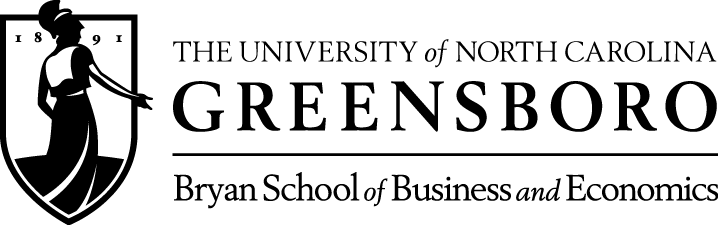 Fall 2023 SyllabusMBA 741.03/.04: Capstone Consulting Project (Online Sections)Zoom Sessions -Tuesdays & Wednesdays at 7pmInstructor Information:Faculty:         Dr. Michael Beitler (pronounced Bite-ler)  mabeitle@uncg.edu                       Director of MBA Projects & Senior Lecturer 	           Instructor of Record 	           Richard Rorrer, MBA   rarorrer@uncg.edu                       Co-Instructor (Tuesday Evening Projects)	           David Jackson, MBA  DAJACKSON@uncg.edu	           Co-Instructor (Wednesday Evening Projects)E-mail:          Do not leave messages on Canvas. Use our UNCG email addresses.                                                                                                             Office Hours:  Thursday afternoons and by appointment                                        NOTE 1:  Since we have a large number of online projects (12), we will have Zoom sessions on Tuesday and Wednesday evenings. You will have an opportunity to make a request to work on a particular project, which will be available on either Tuesday or Wednesday evenings. Watch for a Canvas Announcement about the project descriptions and which evening they are available.NOTE 2: Be familiar with the unique student responsibilities for our online MBA Capstone Projects:Unique Student Responsibilities in the MBA 741 Online SectionHere are the expectations for the 741.03 and .04 asynchronous sections:This is an asynchronous class. Dr. Beitler will attend all of the Tuesday and Wednesday evening Zoom sessions to facilitate interactions for you and your team members with guest speakers, your business-research advisor, and your executive mentors.Live Zoom sessions on Tuesday and Wednesday evenings are voluntary. You do not have to attend these sessions. No need to tell Dr. Beitler why you will not be attending. Be sure you stay in touch with your team members. Keep in mind your responsibilities to your team; see “Firing Team Members” procedures later in this syllabus.All Tuesday and Wednesday evening Zoom sessions will be recorded for you to review after the live sessions.If you are attending the live Zoom session, you must have your camera on. The Dean’s Office is serious about enforcing this program-wide rule.During Zoom meetings with your team and with your executive mentors and clients you must have your camera on. Keep in mind, you are representing The Bryan School throughout these projects.The 5% class contribution grade is determined by your overall engagement throughout the semester, including interaction with your own team, the other 741 teams, mentors, guest speakers, and clients. Your grade is not affected if you choose not to attend the live Zoom sessions.There are lot of ways to engage (add value) to the class. Be creative about finding ways to add value. Adding value is critical to success in every business situation.No Required Reading: This course involves a team capstone consulting project. No textbooks or written materials need to be purchased.Catalog Description:Integration of tools and techniques of strategic analysis, formulation, and implementation of competitive and corporate strategy. Students engage in professional consulting with local organizations.Course Prerequisites:  MBA703, 706,707,708,716 & 717Course Corequisities:  MBA703, 712Electronic DevicesWe will have several guest speakers, who are busy professionals, joining us. Electronic devices must be handled in a professional manner. You must be on-camera during our Zoom sessions. If your camera is not working, buy one from Amazon for $20.Everyone is expected to show respect (by paying attention) to whomever is speaking (faculty members, guest speakers, fellow team members, and members of other teams).Professional Behavior in the ClassroomEach class session will be run more like a staff meeting of a consulting firm rather than as a lecture-style class. Business-like behavior and professionalism are expected.No political comments will be tolerated. Our goal as professionals is to add value for our clients, not to convert clients or fellow professionals to a particular ideology. Only one warning will be granted; any student violating this policy after a warning will be dropped from the course.Confidentiality & NDAsOur consulting projects in MBA 741 are with real-world clients. Our clients are paying the Bryan School for us to help them with their real-world problems. Our clients deserve our professionalism in addition to our knowledge.Your clients may ask you to sign a non-disclosure agreement (NDA) because of the confidential nature of the information they will be sharing. They are not questioning your trustworthiness. NDAs are a standard business practice.“Multiple Voices in My Head”: Faculty & Practitioner ResourcesIn this course, I (Dr. B) have had students say, “I have multiple voices in my head.” I tell them, “I know a psychotherapist you can talk to.” They usually do not find that amusing, so I explain that there are multiple resources in this course. You need to know the role of each one.1.  Dr. Mike Beitler (Instructor of Record)Dr. Beitler is responsible for the ultimate success of the course and the consulting engagements. He is responsible for overseeing the progress of the projects, facilitating classroom activities, and grading assignments.2. Richard Rorrer & David Jackson (Co-Instructor)Our co-instructors both have decades of experience in the business world, as well as years of experience working on these MBA 741casptone projects. They will provide “feed forward” throughout the semester. “Feed forward” will be explained during the first class. They will work with Dr. B to assure the success of all of our projects.3. Executive Mentors (will be introduced during the second-class session)Each student-consulting team will have an executive mentor assigned to it to provide guidance throughout the project.NOTE: Dr. Beitler will explain the process/content distinction early in the course. Understanding this distinction is critical when receiving feedback from your executive mentors and faculty members.4. Steve Cramer (UNCG Business Librarian)Professor Cramer is available with his expertise in research & data mining. He will be a critical part of your Industry/Market Analysis.6. Guest Speakers (for additional practitioner wisdom)We will invite several guest speakers to the class. They will provide practitioner guidance on general principles for your success; they may (or may not) be able to give specific guidance on your project.7. Your Team’s Client  You will be working with, and learning from, successful clients. We know they are looking forward to working with you and being as cooperative as possible. But, bear in mind, they are paying for these projects, so they expect a professional presentation and an actionable, well-written report. Feedback is a GiftFeedback can be frustrating and embarrassing. But it is critical if you want to get better at any skill. When you receive feedback, be sure to say, “thank you.” People who argue when they receive feedback are left to wallow in their own mistakes. Behave as if feedback is a gift.Academic-to-Business WritingIn this course, you must use business-style writing. Business-style writing is different than academic-style writing. Be sure to follow our advice on this.Students in this course often say, with frustration in their voices, that we are requiring them to write with a style that is opposite of what they have been taught in the academic world. That is understandable because business-style writing and academic-style writing follow very different formats. We will talk about these differences in class.If business-style writing is new to you, think of it as a new tool for your success. Similar to a carpenter with a hammer and screwdriver is his or her toolbox, each tool has a different purpose. The key is to know when each tool should be used.Student Learning Outcomes (SLOs):Upon completing the course, the student should be able to:1) Demonstrate integration of strategic analysis, strategy formulation and strategyimplementation in an organization.2) Assess various managerial activities to create sustainable competitive advantage for organizations.3) Apply the tools of strategic and competitive analysis in the global business environmentby analyzing a firm’s industry and strategy and developing recommendations.4) Analyze the managerial task associated with formulating, implementing, and executingcompany strategies and the actions managers can take to promote competent strategyimplementation.5) Synthesize the knowledge gained in a variety of different business and related courses,and the case discussions to provide a professional consulting advice to localorganizations to solve a business problem in order to gain competitive advantage.The Consulting Project is designed to fulfill SLOs 1, 2, 3, 4, and 5.Teaching Methods & Assignments for Achieving Learning Outcomes:The use of lectures, discussions, videos, exercises, and guest speaker presentations, as deemed appropriate. The "lecture" sessions will rely on the “Socratic” method to the greatest extent possible. The descriptions of the assignments follow in this document.Evaluating/Grading:      A = Excellent:    Indicates achievement of distinction. Student(s) exceed expectations andrequirements as stated in the “Student Learning Objectives –SLO’s”. Completed assignments and client deliverables are of exceptional quality in the eyes of the instructor. The work demonstrates excellent performance on submitted assignments and client deliverables.= Very Good:  Indicates high quality work, but less than excellent. Student(s) failed to follow some suggestions from the various course advisors that would have resulted in excellent assignments and client deliverables.          B = Good:  Indicates acceptable work, but below what Dr. Beitler expects of MBA capstone students. The performance demonstrates an understanding of the work, but it contains errors and/or omissions.      F = Failure:  Indicates failure to perform at a minimum standard of performance. Work was notcompleted in a timely manner and/or lacked minimum comprehension of the materials taughtduring the MBA program.  The quality of the work is unprofessional and unacceptable in an MBA capstone course.*Note: Do not ask the instructors to “round up” or give you a grade that you have not earned. Ethics matter in the business world. You are expected to be both ethical and professional in this capstone course.GRADED ASSIGNMENTS –Fall 2023DISC Team-Building Assessment & ExercisesThe second-class session will be devoted to emotional intelligence (self-awareness and other-awareness), in which Dr. Beitler (and a guest speaker) will lead a discussion and exercises using the DISC assessment. See the Schedule of Classes & Assignments for the due for completion of the assessment.Our guest speaker, Wanda Swain will lead the discussion and exercises involving the DISC assessment.Statement of Work (“Best Draft” & Finalized)A key component in the practice of consulting is the creation of the Statement of Work (SOW). It is a written agreement between the consulting team and the client that clearly states the project’s intent, expectations, timelines, and deliverables.The first consulting project deliverable for this course is a finalized, signed SOW.  Student-teams are expected to meet with their clients to discuss the project before creating an SOW.Each team must meet with its executive mentor to get his or her help in narrowing the focus and determining the wording of the SOW.After meeting with the team’s executive mentor, each team must upload (to Canvas) its “best draft.” Be sure this is not a rough draft.  Dr. Beitler and Mr. Rorrer will provide “feed forward” for the team to use in preparing its “finalized” version.Before the finalized version of the SOW is presented to the client for signature, each student-team must secure an approval from the instructor(s) and the executive mentor (to avoid over-commitment by the team).Gantt ChartEach team must upload a finalized Gantt Chart to Canvas. The Gantt Chart provides a visual of what must be done and when during the project. Dr. Beitler will share examples of Gantt Charts in class.Industry & Market Research & AnalysisAn Industry & Market Analysis must be prepared by each team in preparation for discussion with its executive mentor. It is strongly recommended that each team spend time with Professor Steve Cramer (the UNCG Business Librarian) when researching and preparing its Industry & Market Analysis.Written Project Report (Executive Summary, “Best Draft,” & Finalized Report)The written report is a critical component of the consulting project as it represents the final recommendations of the team to the client.  Each team’s report must contain an executive summary describing the key recommendations. The main body of the report will describe the recommendations in detail and be heavily data-driven. Be sure to meet the deadlines for submitting the executive summary, “best” draft, and finalized written report.The report is expected to be a professional piece of work, presented clearly and concisely, free of grammatical, spelling, or syntax-related errors. The final written report should be handed to the client at the conclusion of the oral presentation.The analysis should be of original thought. Therefore, no more than 20% of the final document submitted should be references from citations used (including charts/graphs). Exceeding this limit will negatively impact your grade significantly.Each student-team is required to submit a “best draft” of the team’s written report. The finalized written report, utilizing previous “feed forward,” must be a finished product and will be graded for the quality of work focusing on format (business style), content, and grammatical composition. Oral PresentationEach consulting team will make a formal presentation to the client on a date and time to be determined, near the end of the semester. The student-teams are responsible for scheduling the presentation date and location. All team members are expected to participate evenly in the presentation. The instructor has the right to grade the team members individually.Presentations may be made at the Bryan School, the client’s location, or via Zoom. The client is expecting a presentation of up to 30 minutes. Presentations of less than 20 minutes or over 30 minutes will cost the team points. A dress rehearsal will take place during a regular class; multiple practice sessions will be necessary to ensure a professional presentation.Presentations are expected to include the use of visual tools (PowerPoint, Prezi, etc.). Be sure to get “feed forward” from Dr. Beitler, Mr. Rorrer, and your team’s executive mentor.Any delays in completing the oral presentation may, at the instructor’s discretion, result in a grade penalty.*Important Note: Grading of the document and presentation is team-based, but the instructors reserve the right to individually grade team members if, at their sole discretion, it is warranted due to lack of participation or effort by individual team members. The instructors will consider comments from the individuals’ team members in determining final grading. In that case, it is possible for team members to earn different grades for both assignments. Contribution to the TeamPoints for the individual student’s contribution to the team will be determined by the student’s teammates.The successful completion of a high-quality consulting project requires a great deal of work and cooperation across team members. For this reason, team members will determine a portion of each student’s course grade based on their assessment of the student’s contribution to the team and the project’s success.Each student must send an email with team member assessments and a self-assessment (using a scale of 0-5) to Dr. Beitler before the mid-semester break. If the student submits something without including a self-assessment, the student will receive a zero for this assignment.Contribution to the ClassPoints for the individual student’s engagement in the class will be determined by the instructor.The instructor will consider the following:• contributing to class discussions• being “present” (not just physically) during class• asking questions of the guest speakers• being sure the team submits high-quality based on previous “feed forward”• sending video links, articles, etc. to instructor to share with class• contributing value to the “round robins” at the end of class sessions“Firing” Team MembersThis section applies to all team activities.In every teamwork situation, “people issues” appear. Yet, in today’s business environment, effective team “knowledge work” has become a competitive advantage. You are/will be required to work effectively with people of different skill levels, interests, and motivations to succeed in this course and in your career.“Firing” Process:  In the case where a team member consistently underperforms, action can be taken by the team in sequential steps as follows:Team members meet with the underperformer(s), discuss the issues and clearly delineate the expectations of the team. This meeting is documented and the notes of such are sent to Dr. Beitler.If, after a reasonable period of time, determined by the team, performance does not improve, the team can request a meeting with Dr. Beitler to discuss the issues at hand. At that time, Dr. Beitler will request a meeting with the underperformer(s).After such meeting and a reasonable amount of time to correct the issues has passed, the team will be given the authority to “fire” the under-performer(s), with the approval of Dr. Beitler (supporting “just cause”).If a student is “fired” from a team, he/she will receive a score of zero (0) for the entire consulting project and will fail the course, regardless of other scores earned in the class. No make-up work is available to counteract this failing.“Underperformance” includes, but is not limited to, missing scheduled meetings, not completing agreed-upon assignments in the time required, etc.Beware the “A Bully”An “A Bully” is as dangerous to productivity (maybe more so) than a slacker. An “A Bully” is only concerned about securing an “A” for himself/herself, showing disregard for his/her team members. If your team has an “A Bully,” discuss the situation with Dr. B as soon as possible. Firing the individual may be necessary for your team’s success.Reimbursable Expenses:  Pertaining to your consulting engagement:Travel Students are expected to meet with their clients throughout the project. The Bryan School will reimburse students for mileage expenses for teams whose client’s principle location for the project is greater than 15 miles one way from the school. TRV-1 and TRV-S forms must be submitted one week before travel, and reimbursement will be for one vehicle per team, per visit. Please submit claims to Tuisha Frenades-Stack.The TRV-1 and TRV-S form can be found here: http://acb.uncg.edu/accounting-forms/. For the TRV-1: Fill out the top "Travel Authorization" portion of the form and sign/date in the two places indicated for "Traveler's Signature." If you are a non-resident alien, you must also complete the Foreign Visitor Information (NRA-001) Form. Please send Sara this completed form with all supporting documents listed at the top of the form. The NRA-001 can be found here: https://payroll.uncg.edu/wp-content/uploads/2016/03/NRA001-Foreign-Visitor-Form-Rev-3-16.pdf Copies of Finalized Written Reportsa) One member of each team must ensure that a finalized electronic copy of the team’s written report is sent to the MBA Office by 11:59pm on the day of the oral presentation to the client. Please email this electronic copy to Tuisha Fernandes-Stack.b) Each team will present a finalized electronic copy of its report to the client contact person at the end of its oral presentation.(If needed, the MBA office will reimburse for two printed and bound copies of your report. We recommend contacting Spartan Printing for fast and cost-efficient printing, but will also reimburse for off-campus printing from FedEx, Staples, Office Depot, etc.)If you are seeking reimbursement for the printing and binding costs of two reports that you purchased on a personal credit/debit card:- Please contact Tuisha for assistance with reimbursements. You will need to provide an original receipt from where you got the reports printed (Spartan Printing, FedEx, Staples, etc). This must be a receipt received after payment is complete – an order summary or statement of work is not an acceptable receipt.- With the receipt, please also provide a note with your name, student ID number, and address to send reimbursement payment to. MISSED CLASSES: If the student misses a class, the student is responsible for contacting other team members concerning assignments or materials that were missed.ACADEMIC INTEGRITY POLICY:Each student is required to comply with the Academic Integrity Policy on all work submitted for the course. Refer to the following URL:  https://osrr.uncg.edu/academic-integrity/.ACCOMMODATIONS:UNCG seeks to comply fully with the Americans with Disabilities Act (ADA). Students requesting accommodations based on a disability must be registered with the Office of Accessibility Resources and Services (OARS) in 215 Elliott University Center, 334-5440, oars.uncg.edu.Students may request accommodations for religious holidays under applicable laws. See https://catalog.uncg.edu/academic-regulations-policies/university-policies/ for more information.Students should remind the instructor in advance when accommodation affects course activities, e.g., before taking exams, to ensure that the instructor has updated systems accordingly.HEALTH AND WELLNESS:Your health impacts your learning. Throughout your time in college, you may experience a range of health issues that can cause barriers to your learning. These might include physical ailments, illnesses, strained relationships, anxiety, high levels of stress, alcohol/drug problems, feeling down, or loss of motivation. Student Health Services and The Counseling Center can help with these or other issues you may be experiencing. You can learn about the free, confidential mental health services available on campus by calling 336-334-5874, visiting the website at https://shs.uncg.edu/ or visiting the Anna M. Gove Student Health Center at 107 Gray Drive. Help is always available.ATTENDANCE AND LATE WORK/MAKEUP POLICIES:Students with university-related or requested absences, e.g., field trips in other courses or multiple exams during finals week, must make prior arrangements in advance for any conflicts with their schedule and due dates for the course. Students should review the following Bryan School Faculty and Student Guidelines to understand the roles and responsibilities of both students and faculty.UNCG DISRUPTIVE BEHAVIOR POLICY:The instructor may withdraw a student from a course for behavior that is deemed by the instructor to be disruptive to the class. The grade assigned will be “W” if the behavior occurs before the deadline for dropping a course without academic penalty, and the instructor has the option of giving a “W” or a “WF” if the behavior occurs after the deadline.Inclement Weather:  UNCG will remain open during adverse weather conditions until and unless the Chancellor makes the administrative decision to postpone/cancel class. Students can obtain details on those decisions by calling the Adverse Weather Line at 336-334-4400 or accessing the website at:  www.uncg.edu/iss/weather.htmInstructors’ Brief BiographiesDr. Mike Beitler (pronounced Bite-ler) began his career as a CPA with one of the Big-4 CPA/consulting firms in Baltimore. He then worked as a Chief Financial Officer in banking for ten years.After teaching a few evening courses, Mike decided to go to graduate school to earn his masters degree and Ph.D. (Leadership Development). Dr. Beitler is a long-time faculty member in The Bryan School of Business at UNC-Greensboro, where he has taught MBA courses, including Leadership, Leadership Assessment & Development, Organizational Change, and the MBA Capstone Consulting Projects course. He has also taught graduate-level courses for Wake Forest University’s School of Business and the University of Mannheim’s School of Business (ranked #1 in Germany).Mike has authored two popular business books: “Strategic Organizational Change” and “Strategic Organizational Learning.”Dr. B continues to work in the business world as an executive coach, leadership team trainer, and as a strategic-change consultant.Mike is actively involved in the Triad Coaching Connection and the Institute of Management Consultants. He is happily married with three adult children. Mike is a mindfulness and meditation practitioner. He is available for a glass of beer or wine to discuss career planning, business strategy, psychology, or philosophy.Mr. Richard Rorrer (pronounced Roar) began his career as a retail manager with a large regional grocery chain. After earning an undergraduate degree in Business Administration, with a management focus, he rose to the level of Regional Projects Manager and District Manager. After 15 years, Richard returned to UNCG, earning an undergraduate degree in Information Systems, with an Operation Management focus, as well as a master’s degree in Business Administration. Richard then joined a diversified electronics manufacturer, holding key leadership roles in Supply Chain/Logistics, Product Pricing/Costing, Data Analytics, and Information Systems. In his 17-year “second” career, he led many transformational projects, including SAP implementations and Digital Factory conversions. Richard continues to work with both for profit and nonprofit organizations in advisory and leadership roles. He is an instructor at the UNCG Bryan School of Business, an executive mentor, and is an iPec Certified Professional Coach. Richard is single with two successful adult children. He enjoys working on First Responder Appreciation events. He hikes, travels, and is deeply committed to his spiritual journey.Fall 2023 MBA 741 (Online) Tentative Schedule of ClassesTuesday Evenings – 7pm on ZoomNote: Instructors reserve the right to change topics, assignments, and/or due dates.Fall 2023 MBA 741.04 (Online) Tentative Schedule of ClassesWednesday Evenings – 7pm on ZoomNote: Instructors reserve the right to change topics, assignments, and/or due dates.A95% - 100%B80%-89.9%A-90% - 94.9%FBelow 80%       Individual       TeamDISC Team-Building    Assessment & Exercises                5%Statement of Work (SOW)  20%     “Best Draft”           7.5%           Final   12.5%Gantt Chart                 5%   Industry & Market Research &      Analysis           10%Written Report for Client 25%     Executive Summary           5%     “Best Draft”                                      15%                                      15%      Finalized Document              5%Project Presentation 25%          25%   Contribution to the Team           5%      Contribution to the Class                  5%Totals              10%        90%DateTopicAssignments (due dates)18/15“Consulting Projects” Course OverviewInterviewing SkillsInitial Team WorkComplete DISC assessment online by     August 19 @ 11:5928/22*Team-Building Exercise – DISC – Wanda SwainExecutive Mentors – Work with Individual TeamsInitial interview with client before 11:59pm on     August 2138/29Academic-to-Business WritingCreating Your SOW Document“Best Draft” Statement of Work (SOW) –        Uploaded to Canvas by NOON, Sept 449/5Steve Cramer, UNCG Business Librarian - Research        Support Available for Our ProjectsDiscussion of SOW DocumentsCreating Your Gantt Chart59/12 *Executive Mentors -- Work with Individual Teams       SOW & Gantt ChartProcess Consulting SkillsBefore Class - “Finalized” SOW & Gantt Chart       ready to discuss with Executive MentorsFinalized SOW & Gantt Chart Uploaded to      Canvas by 11:59pm, Sept 12.IMPORTANT: SOW with Client Signature      emailed to Instructors by 9pm on Sept 17.69/19Guest Speaker – Abhiroop Dutta – “The Sum of the Parts: A Structured Approach to Understanding Your Client’s Needs”The SOW – Your Project’s Foundation79/26Steve Cramer, UNCG Business Librarian – “Researching      With Your Client in Mind”       Q&A about Your Industry/Market AnalysisPreparing Your Industry/Market Analysis810/3 *Guest Speaker – Scott Whitt – A Former Deloitte Partner and Former MBA Capstone Client “Successful Capstone Projects”Executive Mentors -- Work with Individual TeamsBefore Class – Industry/Market Analysis      ready to discuss with Executive MentorsIndustry/Market Analysis Uploaded to Canvas  by 11:59pm, October 3.910/10Developing the Final Client Document1010/17*Guest Speaker – Joe Erba – Former CEO of 2 Companies      “Expectations of Executives”Executive Mentors -- Work with Individual Teams          “State of the Project” DiscussionBefore Class – Executive Summary      ready to discuss with Executive MentorsExecutive Summary Uploaded to Canvas  by 11:59pm, October 17.1110/24Reviewing SOW – Client’s Original ExpectationsAnticipating Client Reactions to Your        Recommendations Developing Your Presentation SlidesPreparing for “Dress Rehearsals”“Best Draft” of Client Document Uploaded to      Canvas by October 24 @ 11:59pm1210/31*2 Team Practice Presentations (“Dress Rehearsals”)Executive Mentors for Presenting Teams Attending1311/7*2 Team Practice Presentation (“Dress Rehearsal”)Executive Mentors for Presenting Teams AttendingFinalized Written Document Uploaded to     Canvas by November 7 @ 11:59pm1411/142 Team Practice Presentations (“Dress Rehearsals”)Executive Mentors for Presenting Teams Attending11/15thru 12/5Presentations to ClientsFinal Document Due to Client at the End of      the Presentation to the ClientDateTopicAssignments (due dates)18/16“Consulting Projects” Course OverviewInterviewing SkillsInitial Team WorkComplete DISC assessment online by     August 19 @ 11:5928/23*Team-Building Exercise – DISC – Wanda SwainExecutive Mentors – Work with Individual TeamsInitial interview with client before 11:59pm on     August 2238/30Academic-to-Business WritingCreating Your SOW Document“Best Draft” Statement of Work (SOW) –        Uploaded to Canvas by NOON, Sept 549/6Steve Cramer, UNCG Business Librarian - Research        Support Available for Our ProjectsDiscussion of SOW DocumentsCreating Your Gantt Chart59/13 *Executive Mentors -- Work with Individual Teams       SOW & Gantt ChartProcess Consulting SkillsBefore Class - “Finalized” SOW & Gantt Chart       ready to discuss with Executive MentorsFinalized SOW & Gantt Chart Uploaded to      Canvas by 11:59pm, Sept 13.IMPORTANT: SOW with Client Signature      emailed to Instructors by 9pm on Sept 18.69/20Guest Speaker – Abhiroop Dutta – “The Sum of the Parts: A Structured Approach to Understanding Your Client’s Needs”The SOW – Your Project’s Foundation79/27Steve Cramer, UNCG Business Librarian – “Researching      With Your Client in Mind”       Q&A about Your Industry/Market AnalysisPreparing Your Industry/Market Analysis810/4 *Guest Speaker – Scott Whitt – A Former Deloitte Partner and Former MBA Capstone Client “Successful Capstone Projects”Executive Mentors -- Work with Individual TeamsBefore Class – Industry/Market Analysis      ready to discuss with Executive MentorsIndustry/Market Analysis Uploaded to Canvas  by 11:59pm, October 4.910/11Developing the Final Client Document1010/18*Guest Speaker – Joe Erba – Former CEO of 2 Companies      “Expectations of Executives”Executive Mentors -- Work with Individual Teams          “State of the Project” DiscussionBefore Class – Executive Summary      ready to discuss with Executive MentorsExecutive Summary Uploaded to Canvas  by 11:59pm, October 18.1110/25Reviewing SOW – Client’s Original ExpectationsAnticipating Client Reactions to Your        Recommendations Developing Your Presentation SlidesPreparing for “Dress Rehearsals”“Best Draft” of Client Document Uploaded to      Canvas by October 25 @ 11:59pm1211/1*2 Team Practice Presentations (“Dress Rehearsals”)Executive Mentors for Presenting Teams Attending1311/8*2 Team Practice Presentation (“Dress Rehearsal”)Executive Mentors for Presenting Teams AttendingFinalized Written Document Uploaded to     Canvas by November 8 @ 11:59pm1411/152 Team Practice Presentations (“Dress Rehearsals”)Executive Mentors for Presenting Teams Attending11/16thru 12/5Presentations to ClientsFinal Document Due to Client at the End of      the Presentation to the Client